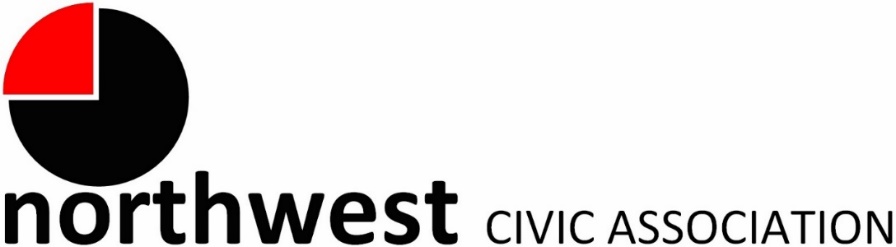 AgendaWednesday, November 1, 2023 – 7:00 PMNorthwest Church of the Nazarene (5707 Olentangy River Road) and ZoomCall to Order/PledgeApproval of MinutesTreasurer’s ReportMembership: Jay Shapiro (Associate member)City ReportsPolice Department Liaison: Officer Timothy Montgomery (TMontgomery@columbuspolice.org, 614-645-1417)Fire Department: Captain Bryan Coffman, (BJCoffman@columbus.gov), or Lt. Michael Fetch (FetchM@columbus.gov)Neighborhood Liaison: Rebecca Deeds (redeeds@columbus.gov) Columbus City Council Liaison: Harrison Poku-Yeboah (HAPoku-Yeboah@columbus.gov)Guest Speaker: Missy Rouse – Program Manager, Alzheimer's Association, Central Ohio Chapter will present about the difference in normal aging and signs of Dementia.  She will offer information on Free Programs and services available to the Community. Community MicThis is going to be a regular meeting segment to allow community members to tell us what is on their minds and bring forward ideas for community enhancement.Committee Reports – As neededZoning/Variances – Monica/Zoning CommitteeUpdates on zoning requestsCode Enforcement, Streets, and SafetyOld BusinessNew BusinessAdjourn